Игра "Части моего тела"Инструкция:1. Рассмотрите изображение мальчика или девочки (см. лист 2 и 4).2. Спросите у ребенка, чего не хватает на изображении.3. Вместе с ребенком вырежьте  части тела (см.3 и 5 лист) и приклейте на изображение (см. лист 2 и 4)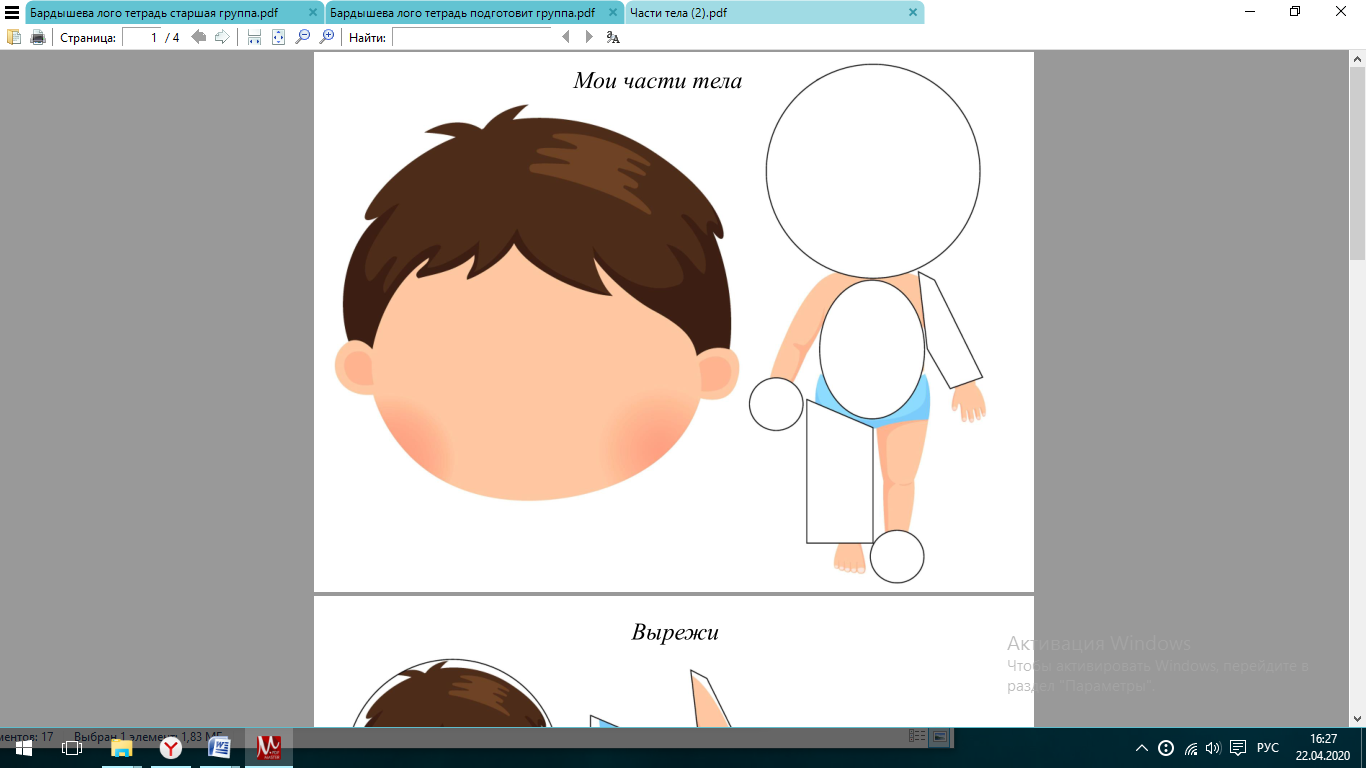 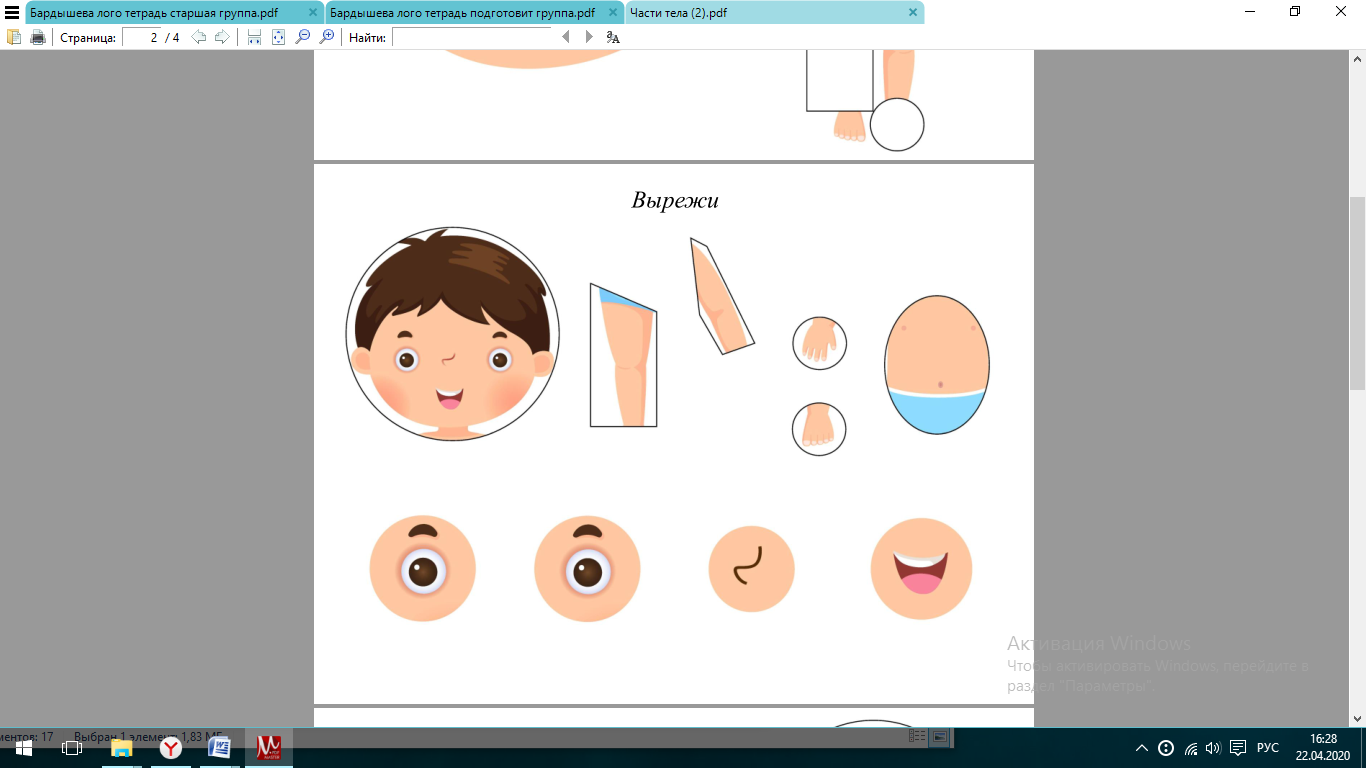 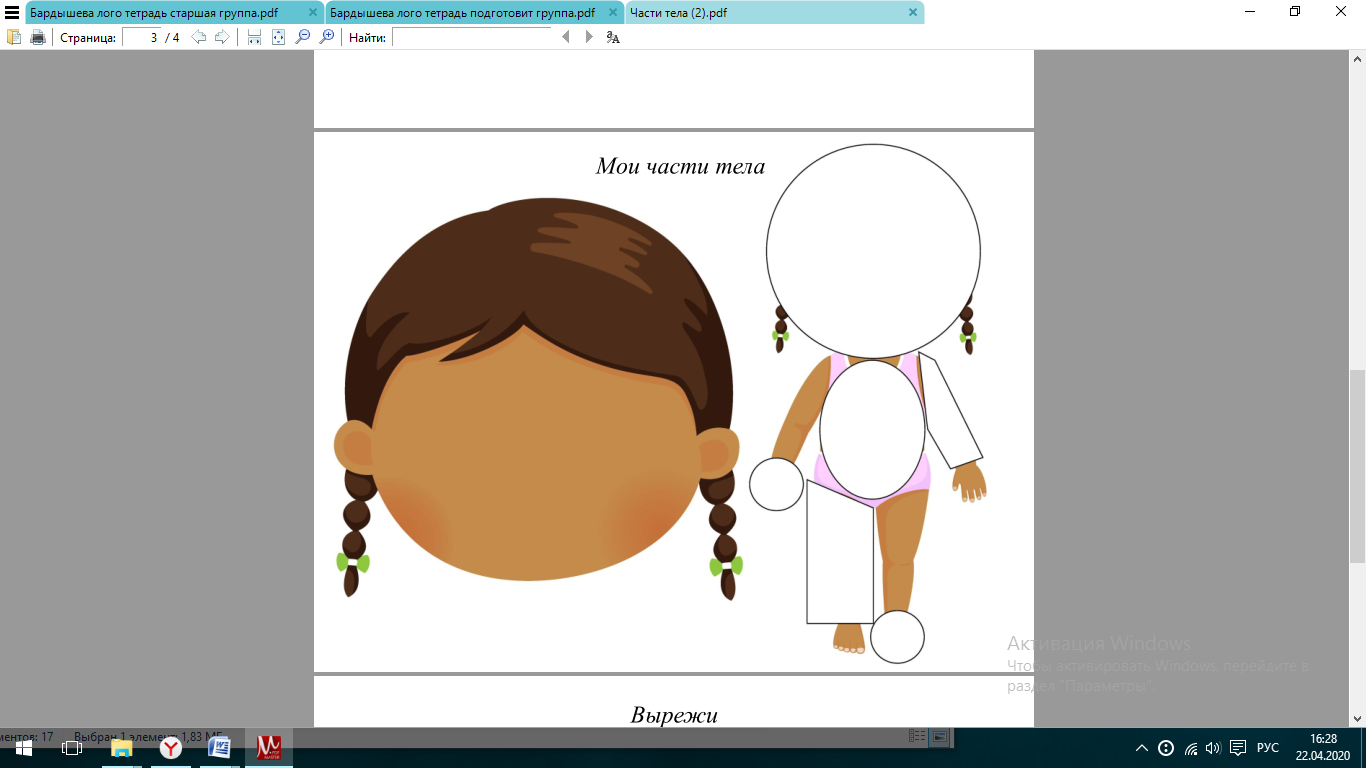 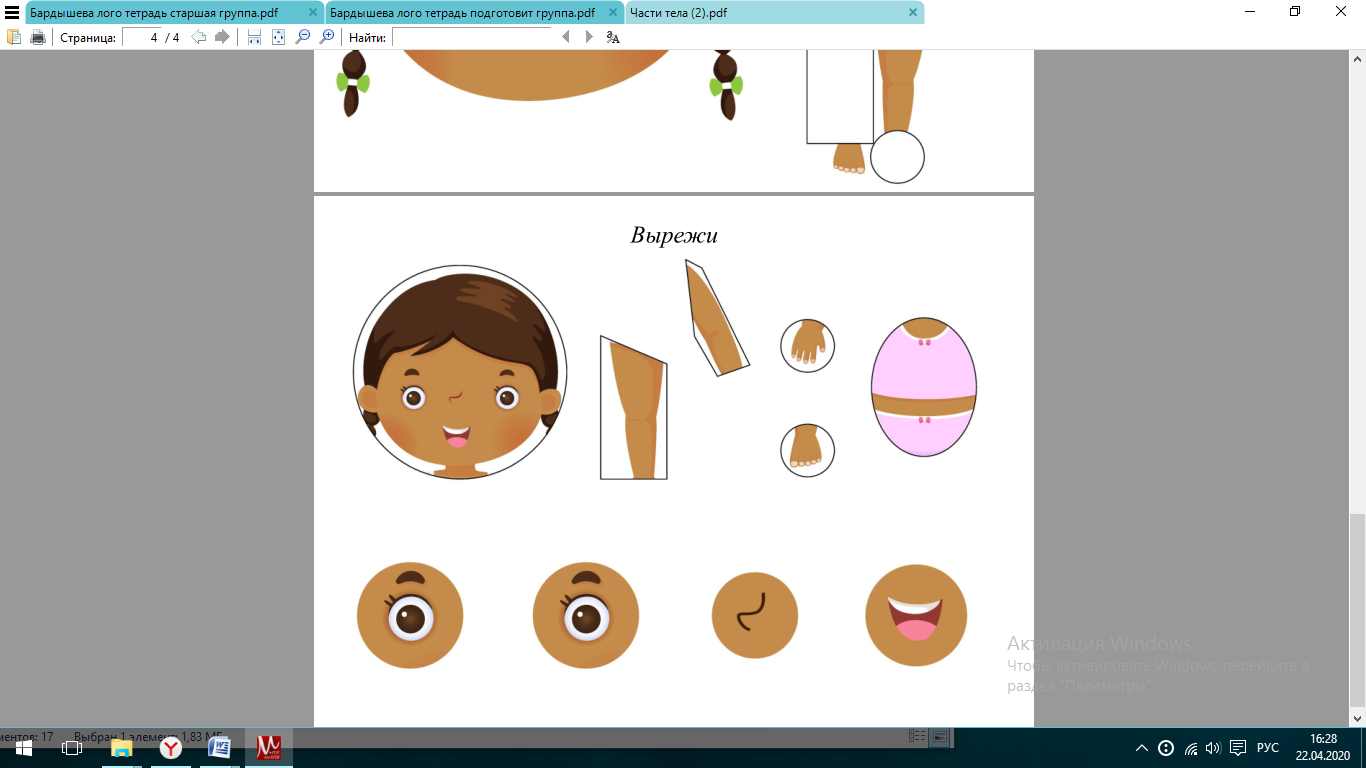 